Rozkład zajęć w semestrze letnim rok akademicki 2020/2021II rok I° Dziennikarstwo i Komunikacja Społeczna Pn.	Wt.	Śr.	Cz.	Pt.					  Pn.	 Wt.	  Śr.	 Cz.	Pt.MARZEC			   	  							4	5					8	9	10	11        12	15	16	17     18      19					22	23	24	25    26	29	30	31	     KWIECIEŃ						                                                                                             1       2					5	6	7	8	9                                                 12     13      14     15      16					19	20	21	22	 23                                              26       27   28    29     30MAJ					3	4	5	6	7					   10	   11	   12	   13	   14					17	18	19	20	21					   24	   25      26     27     28					31	CZERWIEC	1	2	3	4	7	     8        9       10        11                                                  14      15     16      17    18	21    22	23    24      25PoniedziałekPoniedziałekWtorekŚrodaŚrodaŚrodaCzwartekCzwartekCzwartekCzwartekpiątek8.00-9.308.00-9.308.00-13.008.00.-9.308.00.-9.308.00.-9.308.00.-9.308.00.-9.308.00.-9.308.00.-9.308.00-9.30Polski system medialny- ćw.Dr hab. Olga Dąbrowska-Cendrowska prof. .UJKGr IILEKTORATSztuka autoprezentacji-ćw. Mgr  E. DziewięckaGr RRTGr IIs.464Warsztat radiowo telewizyjny- ćwMgr A .MillerGr RRT Gr Is.467Warsztat radiowo telewizyjny- ćwMgr A .MillerGr RRT Gr Is.4679.45-11.159.45-11.1513.15-14.459.45-11.159.45-11.159.45-11.159.45-11.159.45-11.159.45-11.159.45-11.159.45-11.15Warsztat dziennikarski-ćw.Mgr Piotr RozparaGr IPolski system medialny- ćw.Dr hab. Olga Dąbrowska-Cendrowska prof. UJKGr IIIPolski system medialny- wProf. Tomasz MielczarekAgencje informacyjne- ćw.  Dr hab. R. Piasecka –Strzelec prof. UJKGr ITydz. BAgencje informacyjne- ćw.  Dr hab. R. Piasecka –Strzelec prof. UJKGr ITydz. BAgencje informacyjne- ćw.  Dr hab. R. Piasecka –Strzelec prof. UJKGr ITydz. BSztuka autoprezentacji-ćw. Mgr  E. DziewięckaGr RRTGr Is.464Warsztat radiowo telewizyjny- ćwMgr A .MillerGr RRT Gr II              s.467Warsztat radiowo telewizyjny- ćwMgr A .MillerGr RRT Gr II              s.467Warsztat specjalizacyjny- ćw.Mgr Daria MalickaGr WPR11.30-13.0011.30-13.0015.00-16.30 11.30-13.0011.30-13.0011.30-13.0011.30-13.0011.30-13.0011.30-13.0011.30-13.0011.30-13.00Warsztat dziennikarski-ćw.Mgr Piotr RozparaGr IIPolski system medialny- ćw.( zajęcia w j. angielskim)Dr hab. Olga Dąbrowska-Cendrowska prof. UJKGr IAgencje informacyjne- w  Dr hab. R. Piasecka –Strzelec prof. UJKTydz. AAgencje informacyjne- ćw.                                       Dr hab. R. Piasecka –Strzelec prof. UJKGr IITydz. BAgencje informacyjne- ćw.                                       Dr hab. R. Piasecka –Strzelec prof. UJKGr IITydz. BAgencje informacyjne- ćw.                                       Dr hab. R. Piasecka –Strzelec prof. UJKGr IITydz. BWarsztat dziennikarza nowych mediów- ćw. Mgr  E. DziewięckaGr DNMs.464Warsztat dziennikarza nowych mediów- ćw. Mgr  E. DziewięckaGr DNMs.464Psychologia  reklamy i PR-ćw.Mgr Daria MalickaGr WPRPsychologia  reklamy i PR-ćw.Mgr Daria MalickaGr WPR13.15-14.4513.15-14.4516.30-18.0013.15-14.4513.15-14.4513.15-14.4513.15-14.4513.15-14.4513.15-14.4513.15-14.4513.15-14.45Warsztat dziennikarski-ćw.Mgr Piotr RozparaGr IIIAgencje informacyjne- ćw.  Dr hab. R. Piasecka –Strzelec prof. UJKGr IIITydz. BAgencje informacyjne- ćw.  Dr hab. R. Piasecka –Strzelec prof. UJKGr IIITydz. BAgencje informacyjne- ćw.  Dr hab. R. Piasecka –Strzelec prof. UJKGr IIITydz. BPracownia dyplomowa- sem.Mgr Daria MalickaPracownia dyplomowa- sem.Mgr Daria MalickaPracownia dyplomowa- sem.Mgr Daria MalickaPracownia dyplomowa- sem.Mgr Daria Malicka15.30-17.0015.30-17.00. 15.30-17.00. 15.30-17.00. 15.30-17.0016.30-18.0016.30-18.0016.30-18.0016.30-18.0015.00-16.30Systemy zarządzania treści(CMS)-lab/eMgr Tomasz ŻelichowskiGr DNMSystemy zarządzania treści(CMS)-lab/eMgr Tomasz ŻelichowskiGr DNMSeminarium –sem.Dr hab. Izabela  Krasińska prof. UJKSeminarium-sem.Prof. Tomasz MielczarekSeminarium –sem.Dr hab. R. Piasecka –Strzelec prof. UJK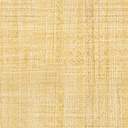 